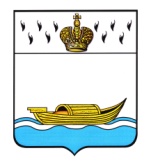           АДМИНИСТРАЦИЯ    Вышневолоцкого городского округа                                                          Распоряжениеот 30.07.2021                                                                                            № 1344-р                                               г. Вышний ВолочекО проведении муниципального этапа ежегодного конкурса для многодетных семей «Лучшее семейное подворье»В соответствии с постановлением Правительства Тверской области от 17.09.2020 № 425-пп «О ежегодном конкурсе для многодетных семей «Лучшее семейное подворье», в целях повышения общественного престижа семейного образа жизни, многодетности, популяризации традиционных семейных ценностей, формирования позитивного отношения к браку, родительству, улучшения демографической ситуации на территории муниципального образования Вышневолоцкий городской округ Тверской области:1. Организовать и провести в срок до 15.08.2021 года муниципальный этап ежегодного конкурса для многодетных семей «Лучшее семейное подворье».2. Утвердить состав организационного комитета муниципального этапа ежегодного конкурса для многодетных семей «Лучшее семейное подворье». (Приложение).3. Обеспечить участие семьи – победителя в региональном этапе ежегодного конкурса для многодетных семей «Лучшее семейное подворье».4. Контроль за исполнением настоящего распоряжения возложить на Первого заместителя Главы Администрации Вышневолоцкого городского округа Калинину О.Е.5. Настоящее распоряжение подлежит размещению на официальном сайте муниципального образования Вышневолоцкий городской округ Тверской области в информационно-телекоммуникационной сети Интернет.Глава Вышневолоцкого городского округа	                             Н.П. РощинаСОСТАВорганизационного комитета муниципального этапа ежегодного конкурса для многодетных семей «Лучшее семейное подворье»Глава Вышневолоцкого городского округа	         Н.П. РощинаПриложение к распоряжению Администрации Вышневолоцкого городского округаот 30.07.2021 № 1344-рКалинина Ольга Евгеньевна- Первый заместитель Главы Администрации Вышневолоцкого городского округа, председатель оргкомитета муниципального этапа ежегодного конкурса для многодетных семей «Лучшее семейное подворье»Белонина ЕкатеринаСергеевна- главный специалист отдела культуры Управления культуры, молодежи и туризма администрации Вышневолоцкого городского округа, секретарь оргкомитета муниципального этапа ежегодного конкурса для многодетных семей «Лучшее семейное подворье»Члены организационного комитета:Члены организационного комитета:Арефьева Ирина Владимировна- руководитель Управления культуры, молодежи и туризма администрации Вышневолоцкого городского округа, Рябкова НатальяФедоровнаЛукина Наталья Викторовна- руководитель Управления территориальной политики и социально-административного развития села администрации Вышневолоцкого городского округа,- директор Государственного казенного учреждения Тверской области «Центр социальной поддержки населения» Вышневолоцкого городского округа Тверской областиРайкова АннаВладимировна- главный редактор АНО «Редакции газеты «Вышневолоцкая правда»